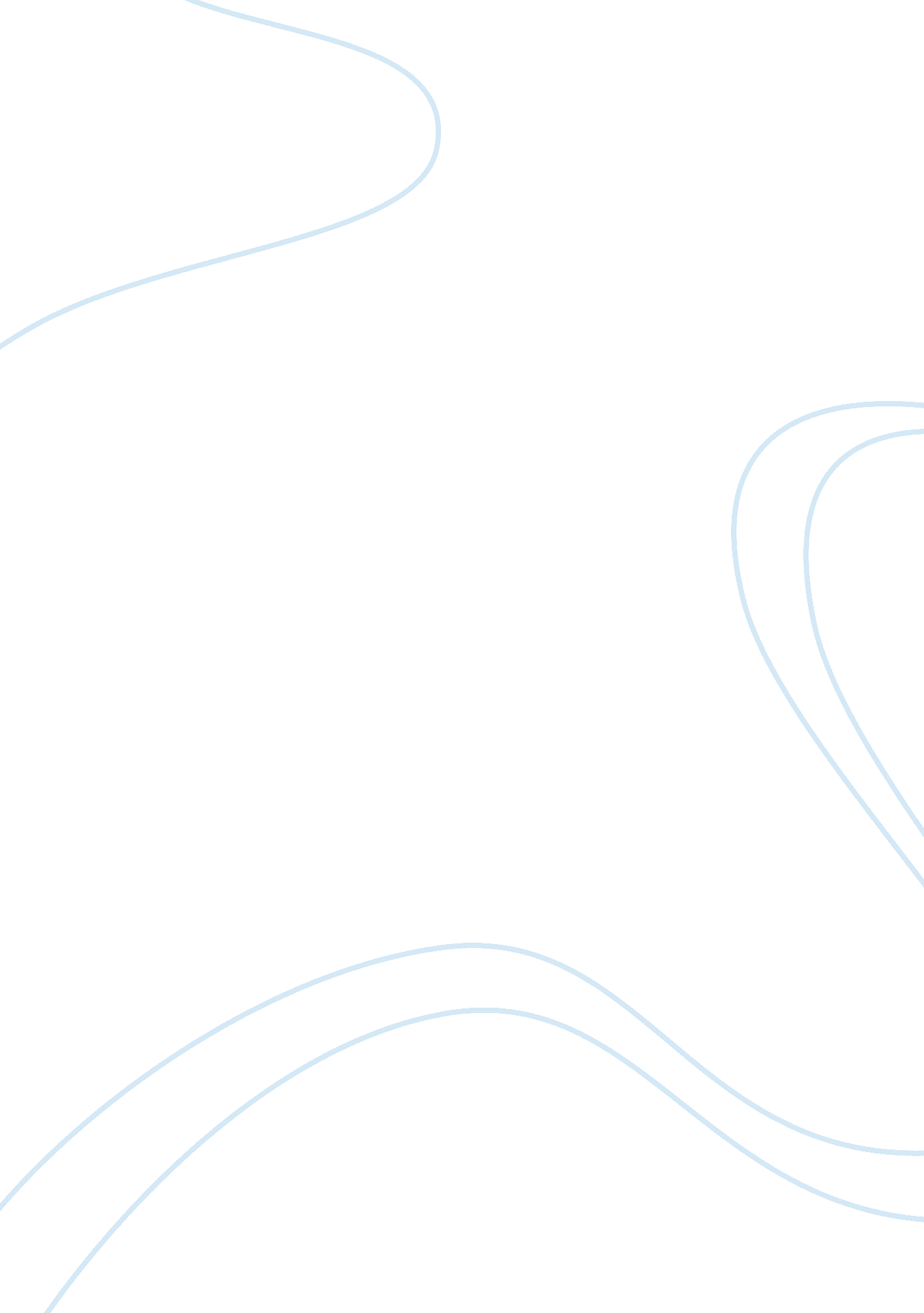 English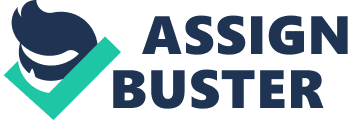 William Wordsworth’s " I Wandered Lonely as a Cloud" William Wordsworth’s “ I Wandered Lonely as a Cloud” is a beautiful poem about how with a little imagination anyone can bring themselves out of the doldrums by thinking serene thoughts. William Wordsworth was an English romantic poet. He was born on April 17, 1770 and died April 23, 1850. “ I Wandered Lonely as a Cloud” was first published in 1807. Later the poem was revised in 1815. The main theme in “ I Wandered Lonely as a Cloud” is how the meditation of a peaceful scene of briefly glimpsed daffodils allowed this man to cheer himself up in solitude 
In the poem “ I Wandered Lonely as a Cloud” a man described himself floating with the clouds in the daytime on the bank of a lake in a field of daffodils. The man wished to share a serene scene of peacefulness so the reader can understand his feelings. The reader can feel the inner contentment of the author. This poem paints the picture of peacefulness that can come from a simple view in one’s mind of a field of flowers once saw. 
The man of this poem imagined he is lonely, floating like a cloud. In his loneliness, the character found a multitude of golden daffodils by a lake underneath a grove of trees. The flowers waved in the wind, looking like they were dancing. From up above the daffodils looked endless. The water gleamed brightly, but the flowers out shone the water with its beauty. The man had to be elated at the sight of these daffodils. Whenever the man feels sad and alone, he thought of the dancing daffodils, immediately feeling better. 
William Wordsworth’s poem imbues the ideal of a character soothing their unrest with a image of nature. Although the man in the poem was lonely, he craved others. Yet if a person is depressed, lonely, hurt, or even angry the cause is normally another person. That makes this poem more sensible. There are no better friends than daffodils. Flowers cannot hurt you. Thus this beautiful dream helped the character to meditate into a better mood every time he imagined it.. 
“ I Wandered Lonely as a Cloud” is an example of how the meditation allowed this man to cheer himself up in solitude. This poem is a prime example of fixating on an imagined time and place to make oneself feel better. A popular technique used by numerous people all over the world. This is what makes “ The Daffodil” enjoyable to read. Most people can identify with the sentiments expressed by the author. Readers have experienced the feelings of bad, loneliness, and distrust of their fellow humans. William Wordsworth’s “ I Wandered Lonely as a Cloud” is an example of an enduring poem. 
. 